Согласовано						УтверждаюТренерско-преподавательский совет		Исполнительный директорСШ ДО «Нефтяник»					АНО АХК «Нефтяник»(Протокол № __от __.__.2023 г.)			___________Р.Р.Гатин								«____»____________2023 г.Положение,регламентирующее вопросы социального обеспеченияобучающихся Cпортивной школы Дополнительного образования «Нефтяник»АНО «Альметьевский хоккейный клуб «Нефтяник»1.Общие положенияНастоящее Положение разработано  с целью установления порядка материального стимулирования обучающихся СШ ДО «Нефтяник» для достижения высоких спортивных результатов, улучшения показателей личного мастерства,  и  на основании:Контракта Юниора, утвержденного Правлением ФХР (Протокол от «29» июня 2017 г. № 2/17)Решением тренерско-преподавательского совета СШ АНО АХК «Нефтяник» (Протокол  № 1   от 10 января  2023 г.)Социальное обеспечение обучающихся СШ ДО «Нефтяник» сформировано из:Выплата стипендии перспективным  игрокам, начиная с 14-летнего возраста;Экипировка  брендированной одеждой игроков СШ ДО «Нефтяник», начиная с 12-летнего возраста, согласно Приложения № 5 Регламента «Положение о порядке обеспечения спортивной формой, специальной обувью и спортивным инвентарем спортсменов и командно-тренерский и обслуживающий состав ХК «Нефтяник», ХК «Спутник» и СШ ДО «Нефтяник»;Обеспечение хоккейной экипировкой обучающихся до 12 лет детей из малообеспеченных семей по решению тренерско-преподавательского совета СШ ДО «Нефтяник»Проезд, проживание, питание команд, участвующих в соревнованиях на Первенствах России, ПФО, РТ а также участие обучающихся в составе сборных команд региона, России в международных, всероссийских соревнованиях и учебно-тренировочных сборах;Проезд, проживание, питание команд, участвующих в предсезонных турнирах и турнирах в переходном этапе подготовки;Питание групп спортивной подготовки в период проведения учебно-тренировочных сборов;_____________________________________________________________1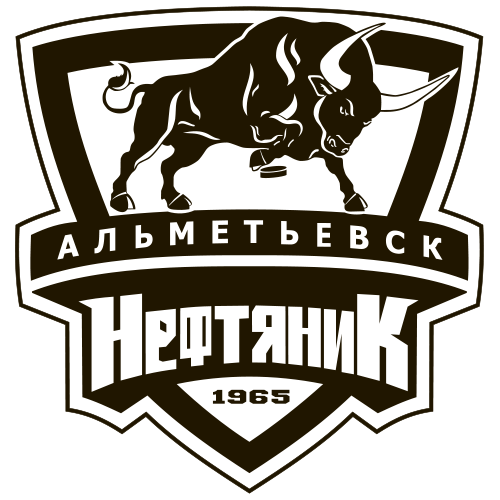 Питание групп спортивной подготовки в период участия в календарных играх Первенства ПФО среди юношей до 18, до 17, до 16, до 15, до 14, до 13, до 12 лет;Углубленный медицинский осмотр обучающихся СШ ДО «Нефтяник», начиная с 8-ми летнего возраста  не менее двух раз в год (апрель, август) в Физкультурном диспансере Проживание и питание перспективных игроков населенных пунктов  Юго-Востока республики Татарстан и городов РФ  в спортивном интернате СШ ДО «Нефтяник»Обучение иногородних спортсменов, проживающих в спортивном интернате СШ ДО «Нефтяник»,   в частном учреждении дополнительного и дополнительного профессионального образования – Образовательный центр «Интенс».  Расписание занятий – еженедельно с октября по апрель годичного цикла учебно-тренировочного процесса. 
Принципы распределения стипендииПерсональная стипендия по спортивным показателям начисляется по результатам учебно-тренировочного процесса и по итогам выступления в играх Первенства ПФО  в размере от 500 до 15 000 рублей за счет средств АНО АХК «Нефтяник».При наличии у стипендиата среднего балла не ниже 4,1 по итогам успеваемости в общеобразовательной школе за последнюю четверть устанавливается персональная надбавка в размере 2500 рублей ежемесячно.При наличии у стипендиата среднего балла не ниже 4,5 по итогам успеваемости в общеобразовательной школе за последнюю четверть устанавливается персональная надбавка в размере 5000 рублей ежемесячно.В период обучения в 10-х, 11-х классов общеобразовательных школах стипендия начисляется независимо от спортивных показателей, исходя из среднего балла МОУ СОШ: 4,1 и выше – 2500 рублей4,5 и выше – 5000 рублейВыплата стипендий производится ежемесячно на основании утверждённого тренерско-педагогическим  советом СШ ДО «Нефтяник» списка обучающихся  СШ ДО «Нефтяник» с указанием размера стипендии. Протокол тренерско-преподавательского совета прилагается  ежемесячно.Стипендии выплачиваются в период с августа месяца текущего года по май месяц следующего года. _____________________________________________________________2Наличие  интерната для обучающихсяДля проживания иногородним обучающимся предоставлены комфортабельные комнаты в спортивном интернате СШ ДО «Нефтяник»  и трехразовое питание.  За соблюдением порядка и режима дня круглосуточно следят педагоги-организаторы. Плата за проживание и питание не взимается.См. Положение о спортивном интернате Спортивной школы Дополнительного образования «Нефтяник» АНО «Альметьевский хоккейный клуб «Нефтяник».Выпускники СШ ДО «Нефтяник»Выпускниками СШ АНО АХК «Нефтяник» считаются обучающиеся, успешно освоившие Программу спортивной подготовки по виду спорта Хоккей за период обучения на учебно-тренировочных этапах (спортивная специализация) 3-го, 4-го, 5-го годов обучения.  По окончанию СШ ДО «Нефтяник» обучающиеся получают Свидетельство об окончании СШ и зачетную квалификационную книжку с указанием присвоенных на разных этапах обучения спортивных разрядов / званий. _____________________________________________________________3